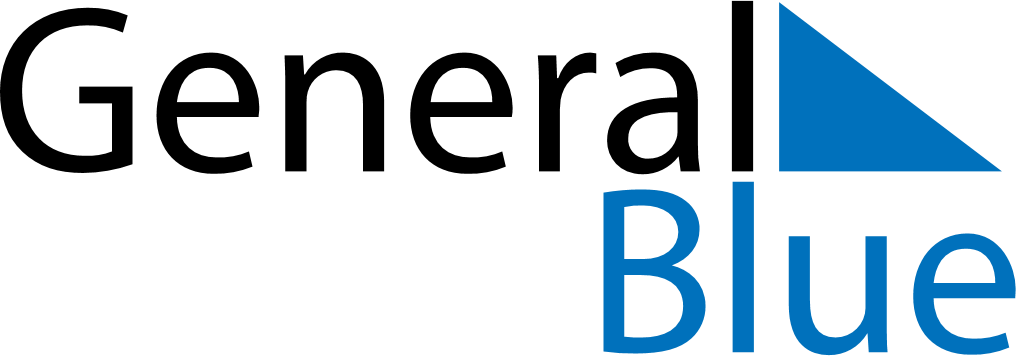 June 2024June 2024June 2024June 2024June 2024June 2024June 2024San Nicolas de los Arroyos, Buenos Aires, ArgentinaSan Nicolas de los Arroyos, Buenos Aires, ArgentinaSan Nicolas de los Arroyos, Buenos Aires, ArgentinaSan Nicolas de los Arroyos, Buenos Aires, ArgentinaSan Nicolas de los Arroyos, Buenos Aires, ArgentinaSan Nicolas de los Arroyos, Buenos Aires, ArgentinaSan Nicolas de los Arroyos, Buenos Aires, ArgentinaSundayMondayMondayTuesdayWednesdayThursdayFridaySaturday1Sunrise: 7:56 AMSunset: 6:01 PMDaylight: 10 hours and 5 minutes.23345678Sunrise: 7:56 AMSunset: 6:00 PMDaylight: 10 hours and 4 minutes.Sunrise: 7:57 AMSunset: 6:00 PMDaylight: 10 hours and 3 minutes.Sunrise: 7:57 AMSunset: 6:00 PMDaylight: 10 hours and 3 minutes.Sunrise: 7:57 AMSunset: 6:00 PMDaylight: 10 hours and 2 minutes.Sunrise: 7:58 AMSunset: 6:00 PMDaylight: 10 hours and 1 minute.Sunrise: 7:58 AMSunset: 6:00 PMDaylight: 10 hours and 1 minute.Sunrise: 7:59 AMSunset: 6:00 PMDaylight: 10 hours and 0 minutes.Sunrise: 7:59 AMSunset: 5:59 PMDaylight: 10 hours and 0 minutes.910101112131415Sunrise: 8:00 AMSunset: 5:59 PMDaylight: 9 hours and 59 minutes.Sunrise: 8:00 AMSunset: 5:59 PMDaylight: 9 hours and 59 minutes.Sunrise: 8:00 AMSunset: 5:59 PMDaylight: 9 hours and 59 minutes.Sunrise: 8:01 AMSunset: 5:59 PMDaylight: 9 hours and 58 minutes.Sunrise: 8:01 AMSunset: 5:59 PMDaylight: 9 hours and 58 minutes.Sunrise: 8:02 AMSunset: 5:59 PMDaylight: 9 hours and 57 minutes.Sunrise: 8:02 AMSunset: 5:59 PMDaylight: 9 hours and 57 minutes.Sunrise: 8:02 AMSunset: 5:59 PMDaylight: 9 hours and 57 minutes.1617171819202122Sunrise: 8:03 AMSunset: 6:00 PMDaylight: 9 hours and 57 minutes.Sunrise: 8:03 AMSunset: 6:00 PMDaylight: 9 hours and 56 minutes.Sunrise: 8:03 AMSunset: 6:00 PMDaylight: 9 hours and 56 minutes.Sunrise: 8:03 AMSunset: 6:00 PMDaylight: 9 hours and 56 minutes.Sunrise: 8:03 AMSunset: 6:00 PMDaylight: 9 hours and 56 minutes.Sunrise: 8:04 AMSunset: 6:00 PMDaylight: 9 hours and 56 minutes.Sunrise: 8:04 AMSunset: 6:00 PMDaylight: 9 hours and 56 minutes.Sunrise: 8:04 AMSunset: 6:01 PMDaylight: 9 hours and 56 minutes.2324242526272829Sunrise: 8:04 AMSunset: 6:01 PMDaylight: 9 hours and 56 minutes.Sunrise: 8:04 AMSunset: 6:01 PMDaylight: 9 hours and 56 minutes.Sunrise: 8:04 AMSunset: 6:01 PMDaylight: 9 hours and 56 minutes.Sunrise: 8:05 AMSunset: 6:01 PMDaylight: 9 hours and 56 minutes.Sunrise: 8:05 AMSunset: 6:02 PMDaylight: 9 hours and 57 minutes.Sunrise: 8:05 AMSunset: 6:02 PMDaylight: 9 hours and 57 minutes.Sunrise: 8:05 AMSunset: 6:02 PMDaylight: 9 hours and 57 minutes.Sunrise: 8:05 AMSunset: 6:03 PMDaylight: 9 hours and 57 minutes.30Sunrise: 8:05 AMSunset: 6:03 PMDaylight: 9 hours and 58 minutes.